Ink economy version(Print these pages instead of the cards to save on ink )*Please note that some chapters (24, 27, 28, 32) do not need any translation.Copyright © 2013 Turbo Tutor. All rights reserved by author. Permission to copy for single classroom use only. Electronic distribution limited to single classroom use only.  Not for public display.The Adventures of Tom SawyerChapter 1Y-o-u-u Tom --Aunt Polly Decides Upon Her Duty -- Tom Practices Music --The Challenge--A Private Entrance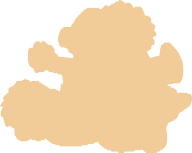 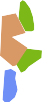 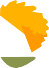 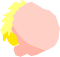 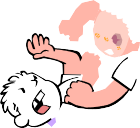 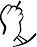 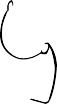 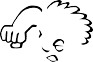 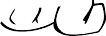 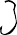 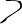 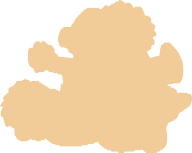 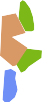 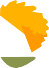 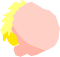 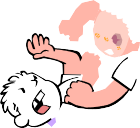 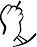 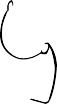 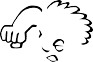 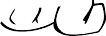 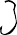 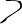 You Tom! - Hey, Tom!spectacles -  reading glassesstate pair - show pair (for pretend use only)"Well I lay" - "Well, I declare!" or "Oh my!"I never did see the beat of that boy - I've never seen anything like this boy's actionsjimpson weed -  weed with poisonous leavesslack of his roundabout - back of his jackettruck - messswitch - small branch used for spanking'pears - (appears) seemsget my dander up - get angryI can't hit him a lick - I can't punish him a bit'Spare the rod and spoil the child' - (A famous quotation) If you don't spank your child he will not grow up properly. He will be "spoiled".Good Book - The Bible, a holy bookI'm a-laying up sin and suffering - I will be suffering later on for not spanking Tom now.Old Scratch - the DevilLaws -a-me  - Lord save melash him - spank himman that is born of woman is of few days and full of trouble- all people (men and women) live a short time and have much suffering in their livesScripture - the BibleI reckon - I thinkplay hooky - sneak out of schoolbe obleeged - be forcedhaving holiday - on vacation from schoolI'll be the ruination - I'll be the cause of spoilingkindlings - small pieces of wood to burnchips - tiny pieces of wood chipped off of logsdamaging revealments - information that would get him in troublepet vanity - favorite part of her personalitycontemplate her most transparent devices - consider her most obvious tricksmarvels of low cunning - masterpieces of secret trickerymiddling warm - fairly warmpowerful warm - extremely warmNo'm -  No ma'amwhere the wind lay now -  where the questions were leading toforestalled what might be the next move - blocked her next possible questionmissed a trick -  missed the opportunity of catching Tom in a liego 'long with you - continue on with whatever you were doingmade sure - was almost sureye - youreckon - thinkbetter 'n - better thanstumbled into obedient conduct -  accidentally been well-behavedI'll lick you - I'll beat you upConfound it! - Drat!wish to geeminy - wish to Godt'other - the otherthe run of 'em - can't remember or keep track of themlam Sid - hit Sid hardI'll learn him! - I'll teach him!one whit - one tiny amountknack of it - ability to do itpresently - soonnatty - stylishpantaloons - pants'it was only Friday' - poor children usually wore shoes only on Sunday when they attended churchcitified air - came from a big city and had good mannersate into Tom's vitals - gave him a pain in his stomach; made him sick"I can lick you" - "I can beat you up and win."same fix - same situationlump that hat - put up with the hatwith might and main - with great strength'holler 'nuff' - say that you have had' enough' hittingthat'll learn you - that will teach you a lessonin high feather - very proud like a peacock displaying all his feathers in the upright positionturned tail - turned around'lowed to lay for that boy" - swore to wait for a chance to catch the boyambuscade in the person of his aunt - his aunt's trapChapter 2Strong Temptations--Strategic Movements--The Innocents Beguiled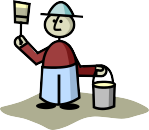 whitewash - white paintunwhitewashed - unpaintedtree box - small box made of woodmulatto - a person who is born from one white parent and one African American parentNegro - African Americanskylarking - very loud group having funMars - masterOle misis, she tole me - the old lady ( Tom's Aunt Polly) told mean' git dis water an' not stop foolin' roun' wid anybody - and get this water and not stop to fool around with anybodyspec'- expectsgwine to ax - going to askgo 'long an' 'tend to my business - go along and do my own business'lowed she'd 'tend to de white washin' - swore that she would take care of the paintingdasn't - dare not totar de head off'n me - tear the head off of me'Deed she would - indeed she wouldwhite alley - special white marblebully taw - fancy marble used to shoot at other marbles"Dat's a mighty gay marble" - "That's a very beautiful marble""I's powerful 'fraid ole missis" - I'm very afraid of the old Mrs. (Aunt Polly)tingling rear - a sore butt or behindstraitened means - small amount of wealthhove in sight - jumped into sightpersonating - pretending to bestarboard - right side of a boatrounded to ponderously - balanced the boat by  leaning way overlaborious pomp and circumstance - exaggerated actionsBig Missouri - name of a steam boatdrawing 9 feet of water - floating in 9 feet of waterStop her, sir!  - Stop the boat!headway - space between the boat and the dockShip up to back! - Back up!Set her back on the stabboard! - Steer to the rightLet her go back on the labbord! - Steer to the leftdescribing stately circles - turning large circles (on a steering wheel)get out that head-line - get the rope that attaches the front of the ship to the dockout with your spring line-get out the rope that attaches the back of the boat to the docktake a turn round that stump with the bight of it - wind the rope around a piece of wood on the dock to anchor the boatsh't! sh't sh't (trying the gauge cocks) - hissing noise that comes from the steam instruments on a steamboatwarn't - wasn'tdruther - would ratherlemme - let mehonest injun - absolutely honestlyfixed - stuckafeard - afraidslaughter of more innocents - the way to trick more unsuspecting boyslack of material - shortage of boysfagged out - tired outin good repair - in good conditionjew's harp - small instrument easily played by placing a portion of it in the mouth and plucking another portion of itspool cannon - toy that can shoot small objectsglass stopper of a decanter - a glass cork for special bottleperforming on a treadmill - walking a wheel around in a circle over and over againrolling tenpins - bowlingChapter 3Tom as a General --Triumph and Reward -- Dismal Felicity Commission and Omission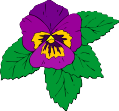 rearward - in the back of the housenodding - falling asleepdeserted - left his job of painting the fencemayn't - May I?what a'ready - What??you're a mind to - you put your mind to it, focus on your workpowerful seldom you're a mind to - it is rare that you do good workI'll tan you - I'll spank you so much your bottom will turn a dark red color (tan)Scriptural flourish - quotation from the Biblehooked - stoleclods - chunks of dirtsally to the rescue - come quickly to helptaken personal effect - hit in just the right placesprevious appointment - already decided who was going to be in whose armybosom friend - very best friendconducted the field operations by orders delivered through aides-de-camp - a messenger delivered their orders for war strategyfrock - a simple dresspantalettes - frilly leg coverings worn underneath dressesloved her to distraction - loved her so much he couldn't think of anything elsehad confessed - said that she liked himnot much posted in anatomy - did not know very much about the design of the human bodyclodding - throwing chunks of dirtwell-nigh unbearable - almost too much pain for Tom to bearpet model  "catch it" - the perfect boy get some punishmentbrim full of exultation - incredibly happydischarging lightnings of wrath - letting very angry words like lightning bolts shoot out of her mouthpotent palm - powerful sticka lick amiss - an undeserved hitlike enough - sure enoughexalted his woes - made a big deal of his wrongful punishmentyearning - kindly and sorryrefused recognition - did not want to look backto choke - to start to crythis petting of his sorrows - thinking and rethinking of all these sad momentsundergoing the uncomfortable routine devised by nature - uncomfortable process of dyingan agony of pleasurable suffering - painful suffering in the imaginary world which made him feel goodnew and varied lights - new scenes, in different wayswore it threadbare - thought of his suffering in so many ways that it was getting oldsacred presence - very special persondisposing himself - placing himselfdeath-damps - sweatrudely blighted - suddenly destroyeduntimely cut down - died sooner than normala maidservant's discordant voice profaned the holy calm - a maid's harsh-sounding voice ruined the quietprone martyr's remains - the victim laying on his backtallow dip - small bit of cloth dipped in grease and lit like a candle"references to allusions" - tattling wordsturned in - went to bedadded vexation - extra botherChapter 4Mental Acrobatics --Attending Sunday School --The Superintendent Showing Off --Tom Lionized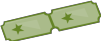 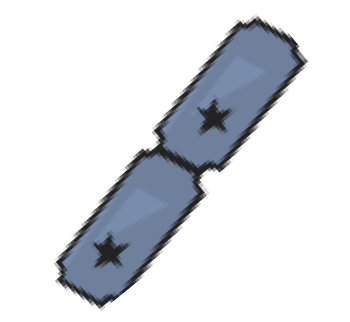 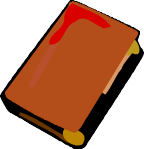 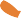 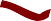 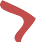 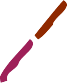 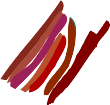 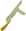 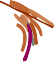 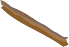 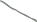 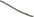 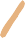 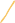 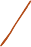 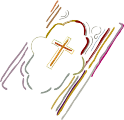 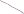 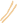 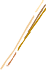 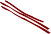 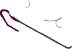 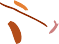 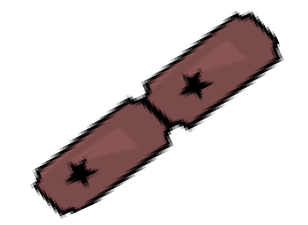 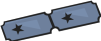 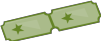 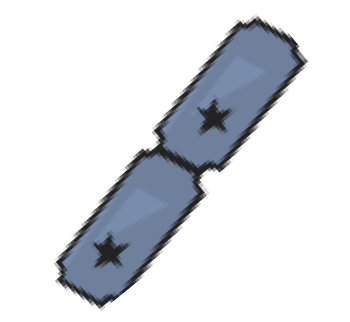 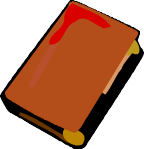 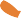 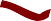 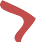 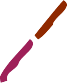 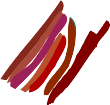 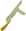 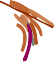 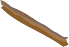 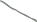 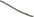 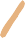 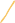 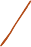 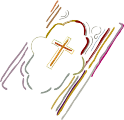 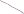 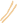 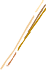 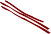 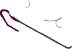 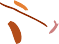 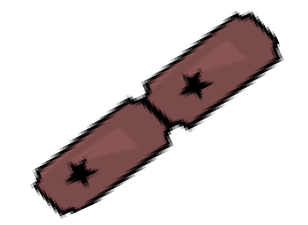 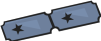 worship - praying and hearing the Biblebuilt from the ground up of solid courses of Scriptural quotations, welded together with a thin mortar of originality - starting with Bible quotations and mixed with her own words and thoughtsgrim chapter of the Mosiaic Law- serious part of the oldest portion of the BibleSinai - mountain where Moses received the 10 commandments from Godgirded up his loins - prepared to do something difficultget his verses - memorize quotations of the BibleSermon on the Mount - Lessons given by Jesus in the Bible while he was on a mountaintackle it again- try againunder the double pressure of curiosity and prospective gain - having two reasons to succeed: being curious and receiving a rewardBarlow knife - small pocket knife, like a jack knifescarify the cupboard - cut small marks on the surface of the cupboardSunday School - classes which teach about God and religion, taught on Sundays to school age childrensuit of his clothing - jacket and matching pantsput him to rights - made some adjustments to the boy's outfittallow - grease to shine shoeschurch service - attending the church ceremonypews - wooden benches found in rows in a churchyaller ticket - yellow ticket given as a reward for memorizing quotations from the BibleDoré Bible - illustrated version of the Bibleéclat - famehymnbook - book of songs sung at a churchcravat - a decorative cloth worn around the neck and down the front of a man's chest, similar to a necktiebanknote - paper money of the time, similar to a dollar billbrother of their own lawyer - brother to the lawyer that everybody in town knew wellmusic to his soul - something deeply pleasing to hear abouta-going - goingby jings - what a surprise!fell to "showing off" - began to show off as he was accustomed to doinglately being boxed - had recently been punished by "boxing" their ears (cupping their hands over a student's ears in an abrupt and painful way)paper wads - small bits of paper mixed with salivaa thunderbolt out of a clear sky - a real surprisedupes of a wily fraud - people who were fooled by a very clever cheaterguileful snake in the grass - very clever betrayertrue gush - full extent of enthusiasmtongue was tied - too nervous to speakit's all owing - it's all because ofright bringing up - the proper way to raise a child in a familytwelve disciples -  twelve closest followers of Jesus ChristDavid and Goliath - in ancient Bible times, David was a shepherd boy who defeated a giant named Goliath. These two were alive hundreds of years before Jesus' time and obviously not the first two of his disciples.draw the curtain of charity over - as in a live theater performance, the curtain would close at the end of the story. In this case, the end of the story is marked by "charity" to Tom by sparing him the embarrassment of describing what would have happened  next because of his ridiculous response to the last question.Chapter 5A Useful Minister ---In Church---The Climax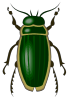 morning sermon - church service with a lecture about the Biblenext the aisle - in the seat next to the middle aisle in churchjustice of the peace - a town officiallawn-clad and ribbon-decked young heartbreakers - beautiful young girls wearing printed cotton dresses and ribbons in their hairin a body - in one group togethersucking their cane heads - nervously holding onto the top of their canes with the palm of their handsrun their gantlet - run past their groupcut glass - a piece of expensive crystal"thrown up to them" - referred to as a perfect example of behavior by parentsservice - the church ceremonygave out the hymn - announced the title of the song'sociables" - fun gatherings that occurred at the church but had no church ceremonyRev. Mr. Sprague - Reverand's name who is also known as a minister or a pastorthe crack of doom - the end of the worldheathen - those who do not believe in Godbe as seed sown in fertile ground - spreading good words that would produce good actions in people's livesa fly had lit - a fly had landedits whole toilet - its cleaning routinean argument that was so prosy - a very boring lecturefire and brimstone - punishment by Godpredestined elect - a preselected group of people who have died and gone to heavenat the millennium when the lion and the lamb should lie down together - a period of 1000 years when Jesus Christ will be the king of the earth. At this time there will be peace on the earth to the extent that all enemies, even lions and lambs, will live in peace.percussion cap - tiny firecrackerparson - pastor, ministerupright in him - righteousChapter 6Self-Examination--Dentistry--The Midnight Charm Witches and Devils--Cautious Approaches --Happy Hours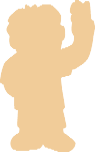 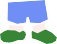 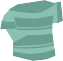 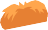 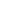 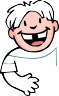 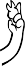 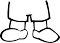 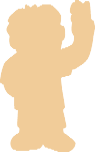 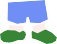 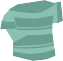 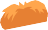 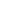 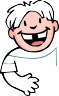 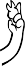 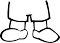 colicky symptoms - upset stomach painswith considerable spirit - with a good amount of energyfetched a succession - began a seriesI never minded my tooth at all - I didn't pay any attention to my sore toothchunk of fire - piece of hot coal from the woodstovea-fishing - fishingshorn of his glory - was no longer honored"sour grapes" - being resentful for not being able to do what someone else can dojuvenile pariah - young homeless person; hoboidle and lawless - does not do anything all day long and does not obey any rulesforbidden society - friendship that was not allowedhogsheads - large barrelresume leather - wear shoes againhailed the romantic outcast - greeted the forbidden hobooff'n a boy - from a boyhoopstick - a large stick used to roll a wheel rimspunk water - water that is collected in a hollow stump of a treehain't - haven'tnigger - offensive reference to an African Americanleastways - at leastswaller - swallowcharm's busted - magic spell is ruineddrawing and drawing, trying to fetch the other piece - trying to pull the other piece'long about midnight - at about midnightfeller - fellowwitched pap - put a magic spell on my fathera layin' drunk - laying on the ground because of drinking too much alcoholstiddy - steadyafeard - afraidkep' me a-meowing - kept me meowing like a cat as a secret callhove - threwless see it - let's see itgenuwyne - genuine, realthe master - the schoolmaster (teacher)ferule - regular form of punishmentstock of switches - pile of spanking sticksmade a mouth - made a mean face atderrick - very tall metal platformgot turned down by a succession of mere baby words - was sent to his seat for incorrectly spelling easy wordsChapter 7A Treaty Entered Into--Early Lessons -- A Mistake Made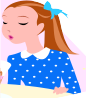 gratitude that amounted to prayer too - feeling of gratefulness that would have taken the form of a prayer if it could talkJoe's slate - small personal chalk board given to each studentblame it - expression of frustration, similar to "darn it"what I blame please - whatever I wantfell to talking - started talkingbrass knob from the top of an andiron- small metal ornament found on a stand used for holding up logs in a fireplaceChapter 8Tom decides on his course -- Old Scenes Re-enacted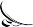 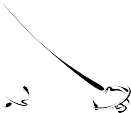 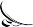 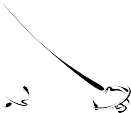 hither and thither - here and there"branch" - streambaffled pursuit - frustrated anyone following because the water had the scentJimmy Hodges so lately released - released from life; he is deadwilling to go - willing to dieaugust realm - noble worldblack-hulled racer - swift sailing boat with a black bottomat the fore - at the front of the shipjackboots - black  military bootscrime-rusted cutlass - sword used in fighting and rusty with bloodSpanish Main - Caribbean Sea, where pirates seek treasurefortnight - 14 days"by the book" - in the language of the era of the novel, Robin Hoodcaitiff carcase - cowardly dead bodytwo up and two down - a pattern of two hits of the sword held upright, and two held downwardblamed mean - very meanlam me with a quarterstaff - hit me hard with an old fashioned pole weaponaccouterments - play gearChapter 9A Solemn Situation--Grave Subjects Introduced--Injun Joe Explains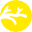 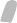 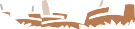 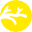 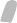 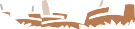 deathwatch - a beetle that makes a ticking sound when attracting a matemelancholy caterwauling - sad wail of a catell - section of a building running in the opposite direction of the main part of the buildingsperrit - spiritthese-yer - these hereI dono - I don't knowdevil-fire - fire associated with the presence of a devilNow I lay me down to sleep - First line of a prayerblamed old rip- horrible old drunkardInjun - insulting name for an American Indianhalf-breed - a person of mixed heritage, in this case half American Indian and half whitehandbarrow - flat rectangular board with handles for carryingsawbones - doctorout with another five - give me 5 more dollarshere she stays - the body stays herejailed for a vagrant -  thrown in jail for being a vagabondyou got to settle - you have to make up for your father's wrongdoingpard - partnerdrove the knife to the hilt - stuck the knife in all the way to the handlewon't wash - won't be believableall in a muddle - very confused'pon - uponstunned with the lick and fuddled with the rum - shocked by the stabbing and confused by the rum drinkchicken heart - cowardChapter 10The Solemn Oath - Terror Brings Repentance - Mental Punishment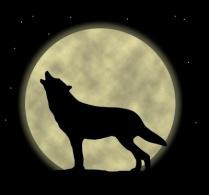 old tannery - large warehousehanging'll come of it - someone will hang from a rope until dead for punishment for the crimeby hokey -( expression of surprise)liquor - alcoholwhen pap's full - when my father is drunkdead sober - not drunk with alcoholmum - quietwouldn't make any more of drownding us - would not hesitate to drown usget in a huff  - are angryorter be writing - out to be writingred keel - red clay stonep'ison - poisonfetters - chainswhich of us does he mean? - a superstition that a dog howling is a sure sign of someone who will die soonwe're goners - we're dead peopleDad fetch it! - (an expression of frustration)I'll just waller - completely devote himself tothis is bully - (a sarcastic expression) "this is excellent" - which means the oppositedas't - darewhippoorwill - bird with a very distinctive sound meaning a bad omenan air of solemnity - a very serious atmospherebring her gray hairs with sorrow to the grave - kill herdead to trifles - no longer concerned with the lighter, happier things in lifeChapter 11Muff Potter Comes Himself -- Tom's Conscience at Work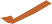 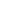 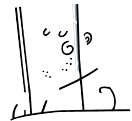 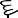 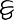 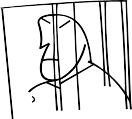 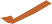 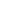 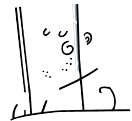 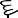 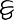 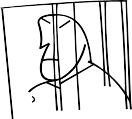 gave holiday - allowed the children to go home from school"branch" - streamthe drift of remark - general meaning of everyone's opinionHis hand - God's willshook as with a palsy - uncontrollable shaking due to having a diseaseGod's lightnings - a thunderbolt of judgment from Godsold himself to Satan - an expression meaning that the devil will protect those who commit crimes, if they will sell their soul to him for all eternityhis dread master - Satan (the devil)talk such stuff - say crazy thingswent out of vogue - out of style, no longer populartar and feather - punishment to a person by covering with hot tar, then coating with feathersride him on a rail - a punishment where a person was forced to sit on a fence rail and was paraded out of the townbody snatching - stealing a dead bodyChapter 12Tom Shows His Generosity--Aunt Polly Weakens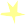 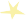 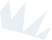 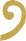 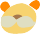 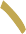 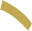 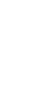 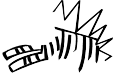 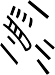 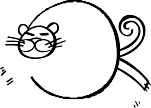 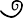 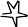 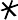 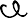 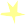 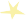 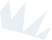 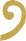 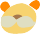 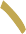 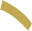 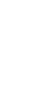 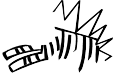 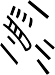 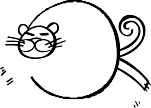 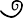 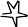 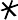 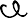 whistle her down the wind - get her out of his mindphrenological - the study of the shape of the skull as it relates to one's  health"rot" - phony informationwas all gospel to her - was all absolute truth to herhonest as the day was long - extremely honestquack periodicals - magazines that contained misleading, false informationarmed with death - information about the many ways in which people could diepale horse - a sign that the  end of the world is close by"hell following after" - dark forces by her sidebalm of Gilead - someone who can bring healingwindfall - un unexpected bit of luckblister plaster - a bandage filled with ointments and herbspinned her faith - believed with all her mightdivined her "drift" - figured out the direction her conversation was going to takefrisking frock - a dress worn by an active girlthe dumps - deep sadnesscrestfallen - miserableChapter 13The Young Pirates--Going to the Rendezvous--The Campfire Talk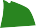 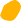 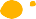 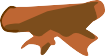 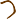 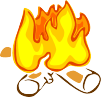 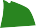 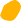 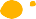 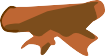 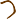 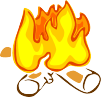 rendezvous - place to meetsmoked or 'chewed' - smoked cigarettes or chewed tobaccochunk - burning coallaying in stores - storing up suppliescourses, tops'ls, and flying jib - 3 different kinds of sailsforetopmastus'l - sailor in charge of a special sailmaintogalans'l- largest sailsheets and braces - cloth part of a sail and wooden bracesport - left sidecorn pone - flat corn breadwould not 'down' - would not go awaypurloined sweetmeats - stolen candyChapter 14Camp Life--A Sensation - Tom Steals Away from Camp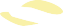 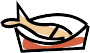 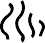 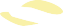 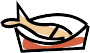 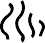 Gaudy piratical uniform – colorful pirate outfittumblebug – insect that rolls an object around like a ballIncantation -  magical spellsure-'nough - (sure enough) genuineChapter 15Tom Reconnoiters - Learns the Situation - Reports at Campshoal water - shallow water over a sandbar'yawl' duty  - the job of rowing a small boatthwarts - seats running across the boatharem-scarem  - reckless and irresponsiblemaking brokenhearted ejaculations - saying very sad sudden wordsChapter 16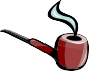 A Day's Amusements - Tom Reveals a Secret - The Pirates Take a Lesson A Night Surprise - An Indian Wardropped into the 'dumps' - started to become sad and depressedmutinous depression - deep sadness that would cause a mutiny: the 2 boys may abandon Tom as their leaderper'aps - perhapsbegan to flag a trifle - began to slow downSpirit of the Night - a ghost or demonSix Nations - group of North American Indian peoplesChapter 17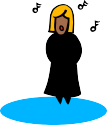 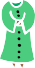 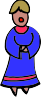 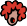 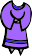 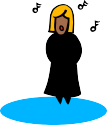 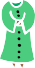 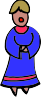 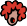 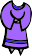 Memories of the Lost Heroes - The Point in Tom's Secretpregnant with awful prophesy - filled with a grim predictionSabbath - Sundayvestibule - entrance hallOld Hundred - famous church song based upon the 100th psalm in the Bible'sold' congregation - very enthusiastic church peoplecuffs  - playful patsChapter 18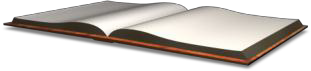 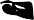 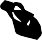 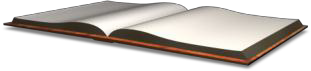 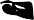 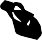 Tom's Feelings investigated - Wonderful Dream - Becky Thatcher Overshadowed Tom Becomes Jealous - Black revengesperrit - the Holy Spirityou was a-prophesy-ing - you were speaking for GodI lay I did - I swear that I didhendered me - hindered me  (delayed me)insufferable stuck up - very prideful, thinking they were better than the other boyssham vivacity - false livelinesslacerate her with the performance - torture her with his false attraction to AmyChapter 19Tom Tells the Truth1.	cover up a power of sins - cancel out  many wrongdoingsChapter 20Becky in a Dilemma -- Tom's Nobility Asserts Itself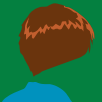 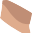 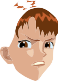 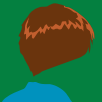 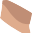 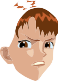 flogged - punishedurchin - school childbut was perishing - that was intensely desiringparalyzed his invention - completely prevented him from coming up with a creative solutionsmote even the innocent with fear - even those completely innocent were filled with fear of being caughthis dismembered faculties -  his 5 senses that had just been shockedmerciless flayingChapter 21Youthful Eloquence --Compositions by the Young Ladies-- A Lengthy Vision --The Boy's Vengeance Satisfied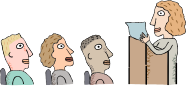 Examination Day - At the end of the school year the teacher chooses students to make presentations to the town residents to showcase the knowledge of the class.his rod and his ferule - disciplining tools (sticks)the least shortcomings - the smallest faultworsted- beatenCrusades -  war fought by European Christians in the holy landnursed and petted melancholy - a false sense of over-thoughtfulnessnon-Presbyterians - non ChristiansDaniel Webster - famous American speakergarret - atticscuttle - small openingpate - headgilded - painted it goldChapter 22Tom's Confidence Betrayed -- Expects Signal Punishment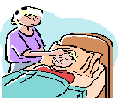 Cadets of Temperance - a boys club devoted to virtue and self-controlregalia - showy uniform accessoriesshackles - restraining chains (of belonging to the self-control club)upon the mend - feeling betterconvalescent - recoveringphrenologist - someone who can determine a person's abilities based on the shape of the headmesmerizer - hypnotistrevival - a religious presentation that goes from town to town spreading the Christian messagegot religion - renewed promises to follow God's ways and not participate in wrongful activitiestaxed the forbearance  -  used up all the patiencesuffered a relapse - gone back to the way they used to beChapter 23Old Muff's Friends -- Muff Potter in Court -- Muff Potter Saved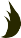 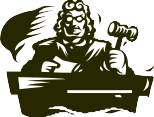 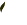 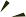 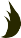 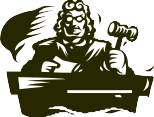 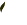 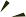 som'ers - somewherelynch - punish a person by hanging3.    smote their consciences - made them feel guiltyswing - punish by hangingthe toils were closing - the nets were trappingCounsel for the Prosecution - the lawyer who wants to prove that Muff is guilty"Take the witnesss" - an opportunity for Muff's lawyer to have a turn questioning a witnessdeposed - gave a testimony (stated what they had seen)which the court checked - the court silencedChapter 25About Kings and Diamonds -- Search for the Treasure -- Dead People and Ghosts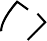 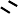 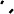 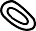 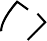 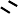 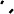 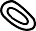 ciphered - solvedhy'roglyphics - (hieroglyphics ) ancient Egyptian symbol writingraft - great amountbull pup - bulldog puppycomb a body - look very closely for faultsChapter 26The Haunted House -- Sleepy Ghosts -- a Box of Gold -- Bitter Luck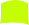 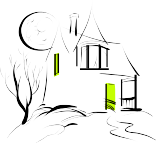 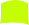 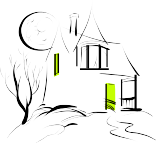 brick - very good personyew bow - weapon that shoots arrowsplug - hit with an arrowdeaf  and dumb - a disability that prohibits speaking and hearingserape - a colorful blanketmilksop - weaklingpard - partnerhappiest auspices - best conditionsgreat Sachem - great Indian chiefChapter 29The Picnic--Huck on Injun Joe's Track--The "Revenge" Job-- Aid for the Widow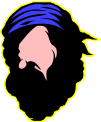 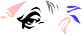 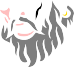 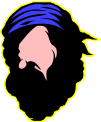 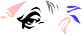 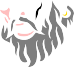 labyrinth - jumbletallow - wax-like substanceagues - fits of fever and shiveringswag - belongingsjustice of the peace - a public officerjugged me - threw me in prisonvagrant - homeless personhorsewhipped - to beat with a whip used to control a horseby George - (an expression of surprise)firearms - gunsChapter 30The Welshman Reports --Huck Under Fire -- The Story Circulated A New Sensation -- Hope Giving Way to Despair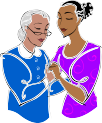 dogged - followedwidder's stile - widdow's steps leading over a walljaded - worn out and wearyChapter 31An Exploring Expedition--Trouble Commences--Lost in the Cave Total Darkness --Found but not Saved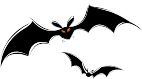 frescoed - blackenedNiagra - waterfallstalactites - icicle shaped formations hanging from the roof of a cavestalagmite - triangular shaped formations found underneath stalactites in cavesmoiety - portionkite line - long string used to fly a kite in the airChapter 33The Fate of Injun Joe--Huck and Tom Compare Notes--An Expedition to the Cave--Protection Against Ghosts--"An Awful Snug Place"-- A Reception at the Widow Douglas'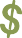 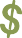 waned - fadedskiff loads - small boat loadTom was touched - Tom was warmly inspiredsill - flat piece of rockPyramids - ancient Egyptian triangular structuresTroy - Ancient city in Asia (site of the Trojan War)the Conqueror - "William the Conqueror", a king of Englandmassacre at Lexington - first battle of the Revolutionary War in 1775lucifer matches - an early form of a striking match that was more explosive than our current matcheswaylay people - secretly wait for people and attack themcross - a representation of the crucifix on which Jesus diedmisgivings- doubtspowder keg - barrel of gun powderorgies - celebrations devoted to drinking and other rough behaviorsChapter 34Springing a Secret--Mr. Jones' Surprise a Failure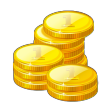 slope - secretly leave a placescrape - difficult situationnot as clamorous and effusive - not as enthusiasticChapter 35A New Order of Things--Poor Huck--New Adventures Plannedwindfall - unexpected fortunewhithersoever - where evereats by a bell - a bell sounds when it is time to eat breakfast, lunch, or dinnergrub - foodrip out - use swear wordsUniversal TranslatorThe Adventures of Tom Sawyer